
МУНИЦИПАЛЬНОЕ УЧРЕЖДЕНИЕ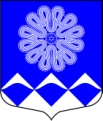 «СОВЕТ ДЕПУТАТОВ
МУНИЦИПАЛЬНОГО ОБРАЗОВАНИЯПЧЕВСКОЕ СЕЛЬСКОЕ ПОСЕЛЕНИЕ»КИРИШСКОГО МУНИЦИПАЛЬНОГО РАЙОНАЛЕНИНГРАДСКОЙ ОБЛАСТИРЕШЕНИЕот  28 ноября   2019 года                                                                            №  5/20В соответствии с Областным законом Ленинградской области  от 22.04.2019 № 25-оз «О внесении изменений в статьи 1 и 3 Областного закона  «О содействии участию населения в осуществлении местного самоуправления в иных формах на территориях административных центров и городских поселков муниципальных образований Ленинградской области»РЕШИЛ:1. Внести следующие изменения в Положение об инициативной комиссии на территории административного центра муниципального образования Пчевское сельское поселение Киришского муниципального района Ленинградской области д.Пчева, утвержденное решением совета депутатов  от 08.02.2018  № 38/204:В разделе 1 статьи 1.2: а) абзац 2 изложить в следующей редакции: «инициативная комиссия - граждане Российской Федерации, иностранные граждане, обладающие при осуществлении местного самоуправления правами в соответствии с международными договорами Российской Федерации и федеральными законами (далее - граждане), избранные на собрании (конференции) граждан территории административного центра (городского поселка) из числа лиц, постоянно или преимущественно проживающих на территории административного центра (городского поселка) и обладающих активным избирательным правом;»;  б) абзац 3 изложить в следующей редакции: «инициативные предложения жителей территории административного центра (городского поселка) (далее - инициативные предложения) - предложения (предложение) граждан, обладающих активным избирательным правом, постоянно или преимущественно проживающих на территории административного центра (городского поселка), либо граждан, обладающих зарегистрированным в установленном федеральным законом порядке правом на недвижимое имущество, находящееся в границах административного центра (городского поселка), направленные (направленное) на развитие объектов общественной инфраструктуры муниципального образования, предназначенных для обеспечения жизнедеятельности населения территории административного центра (городского поселка), создаваемых и (или) используемых в рамках решения вопросов местного значения;»; в) абзац 5 изложить в следующей редакции: «утрата доверия - поступление в администрацию муниципального образования предложений о досрочном прекращении полномочий члена инициативной комиссии, подтвержденных подписями не менее 25 процентов обладающих активным избирательным правом граждан, постоянно или преимущественно проживающих на территории административного центра;».1.2. В разделе 2 статью 2.5 изложить в следующей редакции: «Кандидатуры членов инициативной комиссии могут быть выдвинуты:
гражданами, проживающими постоянно или преимущественно на территории административного центра (городского поселка) и обладающими активным избирательным правом».2. Разместить настоящее решение на официальном сайте муниципального образования Пчевское сельское поселение и опубликовать в газете «Пчевский вестник».3. Настоящее решение вступает в силу с момент его официального опубликования.Глава муниципального образованияПчевское сельское поселение Киришского муниципального районаЛенинградской области                                                                    В.В. Лысенков          О внесении изменений в Положение  об инициативной комиссии на территории административного центра муниципального образования Пчевское сельское поселение Киришского муниципального района Ленинградской области д.Пчева, утвержденного решением совета депутатов   от 08.02.2018 № 38/204